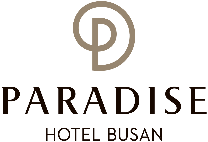 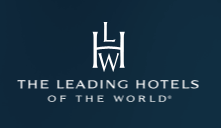 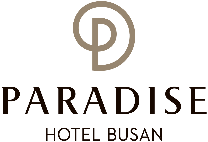 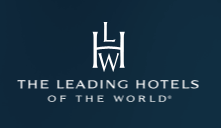 Please send reservation to: res@paradisehotel.co.kr or call Tel no. +82.51.749.2111-3PARADISE HOTEL BUSANRESERVATION REQUEST2019년 춘계심혈관통합학술대회2019년 춘계심혈관통합학술대회*Check In : *Check In : *Check out: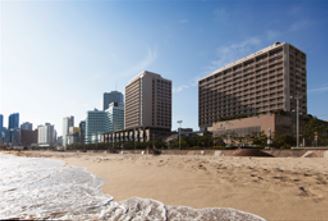 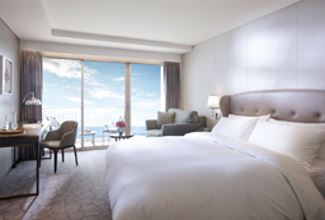 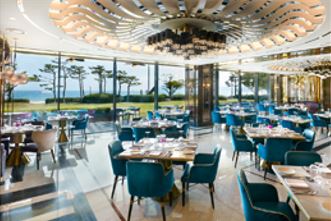 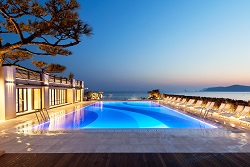 *No. of Persons:*No. of Persons:*No. of Persons:*Last/ First Name:  Mr.  Ms.*Last/ First Name:  Mr.  Ms.*Last/ First Name:  Mr.  Ms.*Country:*Country:*Country:*Telephone:  *Telephone:  *Email:Remark :Remark :Remark :PAYMENTPAYMENTPAYMENT*Credit Card Type:  Etc.  Visa  Masters  Amex (4Digit-number :                             )*Credit Card Type:  Etc.  Visa  Masters  Amex (4Digit-number :                             )*Credit Card Type:  Etc.  Visa  Masters  Amex (4Digit-number :                             )*Expiry Date:*Expiry Date:*Expiry Date:*Credit Card Number:*Credit Card Number:*Credit Card Number:*Card Holder’s Name:*Card Holder’s Name:*Card Holder’s Name:ROOMS CATEGORYROOMS CATEGORYSPECIAL ROOM RATEOTHERS SPECIAL RATEDeluxe City View Room Deluxe City View Room  KRW 242,000 (Double) KRW 242,000 (Twin)Breakfast  KRW 35,000/ PersonExtra Bed KRW 72,600*Saturday Surcharge+ KRW 72,600Deluxe Ocean Side View RoomDeluxe Ocean Side View Room KRW 278,300 (Double)Breakfast  KRW 35,000/ PersonExtra Bed KRW 72,600*Saturday Surcharge+ KRW 72,600Deluxe Ocean Terrace View RoomDeluxe Ocean Terrace View Room KRW 314,600 (Double) KRW 314,600 (Twin)Breakfast  KRW 35,000/ PersonExtra Bed KRW 72,600*Saturday Surcharge+ KRW 72,600* The rates above are non-commissionable, and they are Inclusive of 10% Service Charge and 10% Government Tax.* The rates above are the special rate only for Conference attendees. * Check-in time is 3pm Check out time is 12pm ( If you pass the check out time,  the following rates will apply)Until 3pm: 50% of the room rate, After 3pm: 100% of the room rate* Full Buffet breakfast will be served at the’ On the Plate Restaurant’ at the Main Building Lobby Floor* Free Access : High Speed Internet Wi-fi, Fitness center, Swimming pool, Play station zone* 50% Special Discount on admission to Sauna and Outdoor hot spring ‘Cimer’* The rates above are non-commissionable, and they are Inclusive of 10% Service Charge and 10% Government Tax.* The rates above are the special rate only for Conference attendees. * Check-in time is 3pm Check out time is 12pm ( If you pass the check out time,  the following rates will apply)Until 3pm: 50% of the room rate, After 3pm: 100% of the room rate* Full Buffet breakfast will be served at the’ On the Plate Restaurant’ at the Main Building Lobby Floor* Free Access : High Speed Internet Wi-fi, Fitness center, Swimming pool, Play station zone* 50% Special Discount on admission to Sauna and Outdoor hot spring ‘Cimer’* The rates above are non-commissionable, and they are Inclusive of 10% Service Charge and 10% Government Tax.* The rates above are the special rate only for Conference attendees. * Check-in time is 3pm Check out time is 12pm ( If you pass the check out time,  the following rates will apply)Until 3pm: 50% of the room rate, After 3pm: 100% of the room rate* Full Buffet breakfast will be served at the’ On the Plate Restaurant’ at the Main Building Lobby Floor* Free Access : High Speed Internet Wi-fi, Fitness center, Swimming pool, Play station zone* 50% Special Discount on admission to Sauna and Outdoor hot spring ‘Cimer’* The rates above are non-commissionable, and they are Inclusive of 10% Service Charge and 10% Government Tax.* The rates above are the special rate only for Conference attendees. * Check-in time is 3pm Check out time is 12pm ( If you pass the check out time,  the following rates will apply)Until 3pm: 50% of the room rate, After 3pm: 100% of the room rate* Full Buffet breakfast will be served at the’ On the Plate Restaurant’ at the Main Building Lobby Floor* Free Access : High Speed Internet Wi-fi, Fitness center, Swimming pool, Play station zone* 50% Special Discount on admission to Sauna and Outdoor hot spring ‘Cimer’※ Policies:  Cancellation or No Show after the room reservation is being charged as below;* From 7days to 4days prior to Arrival date : 30% of the Room charge* From 3days to 2days prior to Arrival date : 50% of the Room charge* From 1days or less prior to Arrival date : no refund※ Policies:  Cancellation or No Show after the room reservation is being charged as below;* From 7days to 4days prior to Arrival date : 30% of the Room charge* From 3days to 2days prior to Arrival date : 50% of the Room charge* From 1days or less prior to Arrival date : no refund※ Policies:  Cancellation or No Show after the room reservation is being charged as below;* From 7days to 4days prior to Arrival date : 30% of the Room charge* From 3days to 2days prior to Arrival date : 50% of the Room charge* From 1days or less prior to Arrival date : no refund※ Policies:  Cancellation or No Show after the room reservation is being charged as below;* From 7days to 4days prior to Arrival date : 30% of the Room charge* From 3days to 2days prior to Arrival date : 50% of the Room charge* From 1days or less prior to Arrival date : no refund